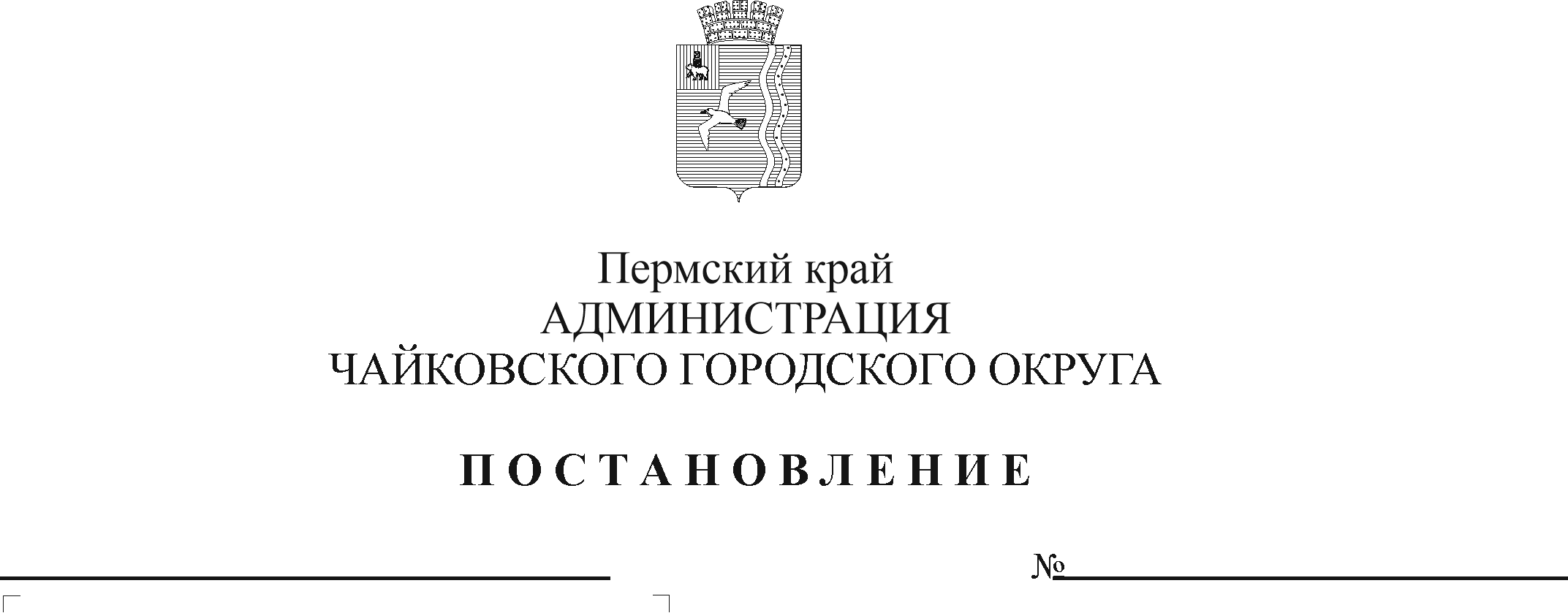 В соответствии со статьями 5.1, 46 Градостроительного кодекса Российской Федерации, статьями 16, 28 Федерального закона от 6 октября 2003 г. № 131-ФЗ «Об общих принципах организации местного самоуправления в Российской Федерации», Уставом Чайковского городского округа, Положением о публичных слушаниях в Чайковском городском округе, утвержденным решением Чайковской городской Думы от 21 сентября 2018 г. № 17ПОСТАНОВЛЯЮ:	1. Провести публичные слушания по рассмотрению проекта внесения изменений в документацию по планировке территории в составе проекта межевания территории в границах в границах квартала, ограниченного улицами Ленина, Приморский бульвар, Кабалевского, Карла Маркса, в г. Чайковский (кадастровые кварталы 59:12:0010317, 59:12:0010318), утвержденную постановлением администрации Чайковского городского округа от 28 сентября 2021 г. № 1003, 27 сентября 2022 г. в 11-00 часов в кабинете 34 здания администрации Чайковского городского округа по адресу: г. Чайковский, ул. Ленина, 67/1. В случае наличия на территории Чайковского городского округа ограничительных мероприятий в связи с угрозой распространения новой коронавирусной инфекции (COVID-19) на дату проведения публичные слушания провести в режиме онлайн на платформе TeamLink по ссылке https://m.teamlink.co/8897848591.2. Утвердить прилагаемые:2.1 порядок учета предложений по рассмотрению документации по планировке территории, участия граждан в его обсуждении;2.2 состав оргкомитета по проведению публичных слушаний.3. Управлению строительства и архитектуры 23 сентября 2022 г. разместить проект документации по планировке территории на официальном сайте администрации Чайковского городского округа.	4. Информационные материалы по теме публичных слушаний представить на экспозиции по адресу: 617760, Пермский край, г. Чайковский, Ленина, 67/1, 1 этаж (вахта здания администрации Чайковского городского округа).5. Экспозицию открыть с 23 сентября 2022 г. по 27 сентября 2022 г. (включительно). Часы работы экспозиции в рабочие дни с 09-00 до 17-00, перерыв с 13-00 до 14-00 часов.6. Установить срок подачи предложений до 27 сентября 2022 г.7. Опубликовать постановление в газете «Огни Камы» и разместить на официальном сайте администрации Чайковского городского округа.	8. Контроль за исполнением постановления возложить на заместителя главы администрации Чайковского городского округа по строительству и земельно-имущественным отношениям.Глава городского округа –главы администрации Чайковского городского округа                                                     Ю.Г. Востриков           УТВЕРЖДЕН            постановлением администрации            Чайковского городского округа            от  15.09.2022 №  996ПОРЯДОКучета предложений по рассмотрению по рассмотрению проекта внесения изменений в документацию по планировке территории в составе проекта межевания территории в границах квартала, ограниченного улицами Ленина, Приморский бульвар, Кабалевского, Карла Маркса, в г. Чайковский Предложения граждан по документации по планировке территории принимаются от граждан Российской Федерации, постоянно проживающих на территории Чайковского городского округа и достигших возраста 18 лет, а также иностранных граждан, постоянно или преимущественно проживающих на территории Чайковского городского округа, в соответствии с международными договорами Российской Федерации и федеральными законами.Предложения принимаются со дня опубликования документации по планировке территории по 27 сентября 2022 г. включительно. Предложения, направленные по истечении указанного срока, не рассматриваются.Предложения по документации по планировке территории принимаются отделом архитектуры Управления строительства и архитектуры в рабочие дни: понедельник-четверг с 08-30 до 13-00 и с 14-00 до 17-45, пятница с 08-30 до 13-00 и с 14-00 до 16-30, по адресу: Пермский край, город Чайковский, улица Ленина, дом 67/1, кабинет 35, телефон 2-33-35, либо направляются на        e-mail: usia-arkh@chaykovsky.permkrai.ru.В период проведения публичных слушаний участники публичных слушаний имеют право представить свои предложения и замечания по обсуждаемому проекту посредством:	4.1 подачи письменных предложений и замечаний в период работы соответствующей экспозиции;	4.2 выступления на собрании участников публичных слушаний;	4.3 подачи в ходе собрания письменных предложений и замечаний.УТВЕРЖДЕН постановлением администрации Чайковского городского округаот  15.09.2022 №  996СОСТАВоргкомитета по проведению публичных слушаний по рассмотрению проекта внесения изменений в документацию по планировке территории в составе проекта межевания территории в границах квартала, ограниченного улицами Ленина, Приморский бульвар, Кабалевского, Карла Маркса, в г. Чайковский Председатель:Герасимов Иван Федорович - заместитель главы администрации Чайковского городского округа по строительству и земельно-имущественным отношениям.И.о. председателя:Кузюбердина Марианна Павловна - начальник управления строительства и архитектуры администрации Чайковского городского округа.Секретарь:Соломенникова Людмила Ивановна – заместитель начальника управления строительства и архитектуры администрации Чайковского городского округа. Члены оргкомитета:Ахмадыльшина Виктория Александровна – консультант отдела архитектуры управления строительства и архитектуры администрации Чайковского городского округа; Емельянов Сергей Алексеевич – начальник отдела архитектуры управления строительства и архитектуры администрации Чайковского городского округа.